Министерство науки и высшего образования Российской ФедерацииМинистерство энергетики Российской ФедерацииФедеральное государственное бюджетное образовательное учреждение высшего образования «Казанский государственный энергетический университет»АО «Системный оператор Единой энергетической системы»Публичное акционерное общество «Федеральная сетевая компания Единой энергетической системы»Российский национальный комитет международного совета по большим электрическим системам высокого напряжения (РНК СИГРЭ)Благотворительный фонд «Надежная смена»XV ВСЕРОССИЙСКАЯ ОТКРЫТАЯ МОЛОДЕЖНАЯНАУЧНО-ПРАКТИЧЕСКАЯ КОНФЕРЕНЦИЯ«ДИСПЕТЧЕРИЗАЦИЯ И УПРАВЛЕНИЕ В ЭЛЕКТРОЭНЕРГЕТИКЕ»20–23 октября 2020 г.ПРОГРАММАКазань 2020Организаторы конференции(эмблема)ФГАОУ ВО «Казанский государственный энергетический университет» АО «Системный оператор Единой энергетической системы» 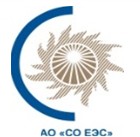 Российский национальный комитет Международного Совета по большим электрическим системам высокого напряжения (РНК СИГРЭ) 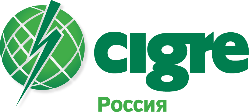 Россети ФСК ЕЭС (ПАО «ФСК ЕЭС») 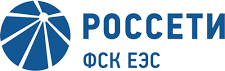 Благотворительный Фонд «Надежная смена» 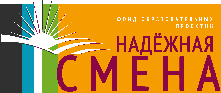 При поддержке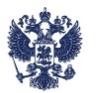 Министерство энергетики Российской Федерации 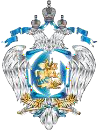 Министерство науки и высшего образования Российской ФедерацииИнформационный партнер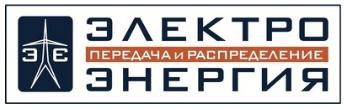 Журнал «Электроэнергия. Передача и распределение»ОРГАНИЗАЦИОННЫЙ КОМИТЕТПредседатель оргкомитетаАбдуллазянов Э.Ю. 	ректор ФГБОУ ВО «КГЭУ», г. КазаньСопредседателиБольшаков А.В. 	директор Филиала АО «СО ЕЭС» «Региональное диспетчерское управление энергосистемы Республики Татарстан» (РДУ Татарстана), г. Казань Ахметова И.Г.	проректор по научной работе ФГБОУ ВО «КГЭУ» г. КазаньЗаместитель председателяМаксимов В.В.	заведующий кафедрой «Электроэнергетические системы и сети», ФГБОУ ВО «КГЭУ» г. КазаньОтветственный секретарьАрзамасова А.Г. 	координатор Молодежной секции Российского национального комитета СИГРЭ в КГЭУ, доцент кафедры «Социология, политология и право» ФГБОУ ВО «КГЭУ», г. Казань Члены организационного комитетаМатюхина Т.М. 	ведущий эксперт административной группы Филиала АО «СО ЕЭС» РДУ Татарстана, г. Казань Кандалинцев В.В. 	первый заместитель директора – главный диспетчер РДУ Татарстана, г. Казань Хлопунов С.А. 	заместитель директора по информационным технологиям РДУ Татарстана, г. Казань Ившин И.В. 	директор Института электроэнергетики и электроники ФГБОУ ВО «КГЭУ», заведующий кафедрой «Электроснабжение промышленных предприятий», г. Казань Губаев Д.Ф. 	заведующий кафедрой «Релейная защита и автоматизация электроэнергетических систем» ФГБОУ ВО «КГЭУ», г. Казань Маргулис С.М. 	заведующий кафедрой «Электрические станции» ФГБОУ ВО «КГЭУ», г. Казань Жукова И.В. 	проректор по воспитательной и социальной работе ФГБОУ ВО «КГЭУ», г. Казань Зиганшин А.Д. 	проректор по административно-хозяйственной работе ФГБОУ ВО «КГЭУ», г. Казань Ильин В.К. 	заведующий кафедрой «Энергообеспечение предприятий и энергоресурсосберегающих технологий» ФГБОУ ВО «КГЭУ», г. Казань Закамуллина М.Н. 	заведующая кафедрой «Иностранные языки» ФГБОУ ВО «КГЭУ», г. Казань Давлетшина Я.М.	руководитель пресс-службы ФГБОУ ВО «КГЭУ»Сафина Г.Г. 	и. о. начальника Редакционно-издательского отдела ФГБОУ ВО «КГЭУ» г. КазаньБальзамова Е.Ю.	руководитель молодежного бизнес-инкубатора ФГБОУ ВО «КГЭУ» г. КазаньГарифуллин М.Ш.	профессор кафедры «Электроэнергетические системы и сети» ФГБОУ ВО «КГЭУ» г. КазаньВоркунов О.В.	доцент кафедры «Электроэнергетические системы и сети» ФГБОУ ВО «КГЭУ» г. КазаньСабитов А.Х. 	доцент кафедры «Электроэнергетические системы и сети» ФГБОУ ВО «КГЭУ» г. КазаньТехнический секретариатГригорьева М.О. 	оператор ЭВМ Редакции журналов ФГБОУ ВО «КГЭУ», г. Казань Цветкова О.В.	инженер кафедры ПМ, ФГБОУ ВО «КГЭУ» г. КазаньНАПРАВЛЕНИЕ: РЗА, линии электропередач и подстанцииПредседатель: 	Губаев Д.Ф., кандидат технических наук, 
	зав. кафедрой РЗА , ФГБОУ ВО «КГЭУ»Сопредседатель:	Кандалинцев В.В. первый заместитель директора – главный диспетчер Филиала АО «СО ЕЭС» РДУ Татарстана	Максимов В.В., кандидат технических наук, 	зав. кафедрой ЭСиС ФГБОУ ВО «КГЭУ»Эксперты:	Гавриленко А.Н. доцент кафедры РЗА ФГБОУ ВО «КГЭУ»	Гатауллин А.М. доцент кафедры РЗА ФГБОУ ВО «КГЭУ»	Маклецов А.М. доцент кафедры ЭСиС ФГБОУ ВО «КГЭУ»Секретарь:	Сиразутдинов Ф.Р., ассистент кафедры РЗА ФГБОУ ВО 		«КГЭУ»Список секционных докладов(очередность выступления докладчиков определяется модератором секции)Продолжительность доклада 10 мин. Ответы на вопросы 5 минут1. Арсланов А.Д., Иванов Д.А., Потанин А.А., КГЭУУстройство для определения преддефектных состояний высоковольтной изоляции методом частичных разрядов с использованием ультразвуковой и электромагнитной диагностики2. Ахатов Д.А., ООО «Энергозащита»Определение поврежденного фидера при возникновении озз посредством дорасчета параметров несимметричного режима на верхнем уровне подстанции3. Багметов А.А., Сазыкин В.Г., КубГАУ имени И.Т. ТрубилинаВыбор места размещения реклоузера в распределительной сети по критериям показателей надежности4. Бекмансурова Р.Н., КГЭУОбразование гололёда на ЛЭП и способы его устранения5. Галиев Р.А., Симонова М.Н., Хакимзянов Э.Ф., Семенов М.Н., КГЭУ, ООО ИЦ «ЭнергоРазвитие», КНИТУ-КАИВоздействие грозового перенапряжения на вторичные цепи трансформатора напряжения6. Галиева Т.Г., Иванов Д.А., КГЭУБесконтактное устройство диагностики высоковольтных изоляторов методом ЧР7. Галимов Р.Р., КГЭУСистема автоматизированного восстановления  распределительных сетей8. Гиниятуллина Р.Р., КГЭУАнализ режима потребления активной и реактивной мощности ПС Новокурмашево9. Денисова Н.Н., Шатова Ю.А., Пензенское РДУ, ПГУО характере причинно-следственной зависимости количества повреждений ВЛ 110 кВ с участком пересекаемой местности10. Егорова Н.Г., Кузьмин И.Л., Хузяшев Р.Г., КГЭУЭкспериментальные результаты волнового определения места повреждения в кабельной линии 110 кВ11. Загирова Ю.Н., КГЭУДиагностика и мониторинг состояния трансформатора под напряжением12. Иманаева А.Р., Пушкарева А.З., Башкирское РДУОсобенности выбора параметров настройки и алгоритмов функционирования защит с абсолютной селективностью ЛЭП при использовании по концам ЛЭП разнотипных устройств РЗА13. Куликов А. Л., Обалин М. Д., Поляков М. А., НГТУ им. Р.Е. Алексеева, Нижегородское РДУОпределение мест повреждения на ЛЭП 110 кВ с ответвлениями с учетом многосторонних измерений14. Лашманова М.И., КГЭУОпределение интенсивности гололедообразования на воздушных линиях электропередачи15. Мавляветдинов А.А., КГЭУОпределение места повреждения в линиях электропередач16. Майнин А.Б., Пономарёв Е.Р., КГЭУПовышение надежности электроснабжения потребителей за счет использования телеуправления17. Майнин А.Б., Базеева И. Ю., КГЭУМетоды блокировки дифференциальной защиты трансформатора от бросков тока намагничивания18. Максакова Е.Д., КГЭУВлияние кабельной вставки на параметры линейного высокочастотного тракта19. Маркова А.В., Сиразетдинова Р.И., КГЭУЦеховые трансформаторы напряжением 6(10)/0,4 кВ. Возможности при параллельной работе20. Маркова А.В., Сиразетдинова Р.И., Максимов В.В., КГЭУОсновные модели оптимизации планирования и проектирования электрических распределительных сетей21. Махмутов Б.Ф., КГЭУДиагностика состояния кабельных линий22. Минаев И.А., КГЭУВыполнение ремонтных работ под напряжением в электрических сетях23. Миннебаев Г.Ф., КГЭУЗащита высоковольтных подстанций от импульсных перенапряжений24. Миннибаев А.В., КГЭУСнижение потерь электроэнергии в распределительных трансформаторах25. Муратаев И.А., Муратаева Г.А., Ниязов Х.С., Кабылбеков А.Н., КГЭУВлияние способа моделирования компенсирующего устройства на расчетные значения энергоэффективности электрической сети26. Назаров А.А., Смоленское РДУАнализ схемно-режимной значимости элементов энергосистемы при реконструкции27. Петропавловский В.Е., КГЭУИнтеллектуальные системы учета электроэнергии ISKRA28. Пономарёв Е.Р., КГЭУСпособы выявления витковых замыканий в обмотках трехфазных трансформаторов29. Прядко А.В., Шабалин К.В., КГЭУОпределение места повреждения на линиях электропередачи по параметрам аварийного режима30. Прядко А.В., Хасанов А.Р., Мубаракшин А.А., КГЭУОпределение места повреждений линий электропередач по наведенным напряжениям на антеннах31. Прядко А.В., Федотов В.О., КГЭУПриборы и устройства для определения места повреждения на линиях электропередачи32. Рахматуллин Р.Р., Хамидуллин И.Н., АО «Сетевая компания»Автоматизация расчетов релейной защиты33. Романцов М.М., Логачева А.Г., КГЭУНакопители энергии в системах оперативного постоянного тока цифровых подстанций34. Сайдумов М.Ф., КГЭУСпособы повышения надежности ЛЭП35. Сафиуллина В.М., Закирова Н.Ж., Баймеева Д.Р., КГЭУПовреждения на линиях электропередач36. Семенов М.Н., Симонова М.Н., Хакимзянов Э.Ф., Мухамадеев Э.И.,         КГЭУ, ООО ИЦ «ЭнергоРазвитие», КНИТУ-КАИПовышение качества напряжения в сетях 0,4 кВ37. Семенов М.Н., Симонова М.Н., Хакимзянов Э.Ф., КГЭУ, ООО ИЦ «ЭнергоРазвитие», КНИТУ-КАИАнализ исключения предохранителей на трансформаторных подстанциях38. Сиразетдинова Р.И., Маркова А.В., КГЭУАвтоматизированная система контроля и учета электрической энергии39. Сиразетдинова Р.И., Маркова А.В., КГЭУДистанционная направленная защита на параллельных линиях ступенчатой защиты. Необходимость применения40. Слободина Ю.Н., Хузяшев Р.Г., Кузьмин И.Л., КГЭУАнализ пространственно-временной зависимости размаха сигнала переходного процесса41. Соловьева И.В., КГЭУПрименение современных технологий для повышения энергоэффективности работы линий электропередач42. Степанова Е.Г., КГЭУУдаление из спектра сигнала переходного процесса низкочастотных и высокочастотных составляющих43. Суфиянова К.А., КГЭУРабота под напряжением должна стать нормой44. Туитяров А.М., Хабибуллин М.Н., Нуртдинов И.Г., АО «Сетевая компания»Особенности организации эксплуатации систем РЗА и АСУ ТП в условиях использования стандарта МЭК 6185045. Урманшин А.Р., Валиуллина Д.М., КГЭУ«Умная» дуговая защита46. Фаршатова А.Ф., Штанникова А.Н., Хасанов А.Р., КГЭУНаправления совершенствования методов определения места повреждений линий электропередач по параметрам аварийного режима47. Фаткуллин И.И., КГЭУКибербезопасность на цифровых подстанциях48. ФаттаховаА.И., КГЭУМетоды оптимизации режимов работы электроэнергетических систем и сетей49. Федоров А.А., Башкирское РДУРежимы работы накопителей электрической энергии в составе ЕЭС России50. Федотов А.И., Абдуллазянов А.Ф., Абдуллин Л.И., Вагапов Г.В., КГЭУ, АО «Сетевая компания»Аппаратная реализация системы пофидерного контроля однофазных замыканий на землю в лабораторных условиях51. Червяков В.С., КГЭУРазработка альтернативной схемы выдачи мощности ТЭЦ с установками ПГУ51. Чупин А.И., Ахметшаехов А.М., КГЭУОпределение места повреждения волновым методомНАПРАВЛЕНИЕ: ЭЛЕКТРООБОРУДОВАНИЕПредседатель: 		Грачева Е.И., д-р техн. наук, профессор каф. ЭПП ФГБОУ ВО «КГЭУ»Сопредседатель:	Галлямов Д.Ф., главный специалист Отдела технического контроллинга Филиала АО «СО ЕЭС» РДУ ТатарстанаЭксперты:	Садыков М.Ф. зав кафедрой ТОЭ ФГБОУ ВО «КГЭУ»	Роженцова Н.В. зав кафедрой ЭХП ФГБОУ ВО «КГЭУ»	Павлов П.П. зав мЭТКС ФГБОУ ВО «КГЭУ»Секретарь:	Басенко В.Р., аспирант кафедры ЭПП ФГБОУ ВО «КГЭУ»Список секционных докладов(очередность выступления докладчиков определяется модератором секции)Продолжительность доклада 10 мин. Ответы на вопросы 5 минут1.  Агафонов. В.Е., Тригорлый С.В., СГТУ имени Гагарина Ю.А.Численное моделирование процесса СВЧ нагрева  древесины с целью дезинсекции2. Алешин С.А.1, Якунин А.Н.2 Максимов В.В.1, КГЭУ1, АГНИ2Опыт практической комплектации интеллектуальной станции управления УШГН3. Аль-Дарабсе А.М., Маркова Е.В. Денисова Т.В., УлГТУТехнология создания подвесных конструкций электрогидравлической системы4. Басенко В.Р., Низамиев М.Ф., Ившин. И.В., КГЭУКонтроль вибрационных параметров силового трансформатора с применением контрольно - измерительного комплекса на основе лазерного виброметра5.  Белкова Д.Н., НИЯУ МИФИОптимизация силового активного фильтра для эффективного подавления субсинхронного резонанса6. Велитченко М.Н., БНТУЭлектротранспорт как способ повышения энергоэффективности региона7. Венюков М.В., Аухадеев А.Э., КГЭУИсследование влияния эксплуатационных факторов на параметры режимов нагружения силового электрооборудования трамваев8.  Воркунов О.В., Загидуллина Л.Ф., КГЭУКонтроль технического состояния высоковольтных кабельных линий9.  Гареева Г.И., Хисамов И.А., Муратаев И.А., КГЭУАнализ данных, полученных при тепловизионном обследовании электрооборудования10.  Гусейнов Н.Р., Гаджиев З.Р., СГУЭлектромеханическое реле потока жидкости11. Закирова Н.Ж., Истопленников М. А., Баймеева Д.Р., Павлов П.П., КГЭУМетоды обнаружения отказов в системах электроподвижного состава 12. Зейнетдинова Р.Р., Максимов В.В., КГЭУ Возобновляемые источники электроэнергии в германии и их воздействие на людей13. Иванова Е.В., Гарифуллин М.Ш., КГЭУМониторинг электрооборудования на цифровой подстанции14. Иркагалиева И. И., Хузяшев Р.Г., КГЭУПрименение стандартных библиотек Python для анализа осциллограмм сигналов переходного процесса программно-аппаратного комплекса волнового определения места повреждения15. Истопленников М. А., Павлов П. П., Закирова Н. Ж., Павлов П.П., КГЭУИспользование грузового троллейбуса для логистических центров16.  Калимуллин И.Р., Кильматов Э.Н., филиал АО «СО ЕЭС» Башкирское РДУУчет генерации ВИЭ с системой накопления электрической энергии при краткосрочном планировании электроэнергетических режимов17. Местников Н.П.1, Альзаккар А. М - Н.2, Нуруллин Э.Г.3, СВФУ1, КГЭУ2, КГАУ3Исследование зависимости электроэнергетических процессов солнечной электростанции СЭ-15018. Миннигареев В.И., Гарифуллин М.Ш., КГЭУАнализ влияния проведённых ремонтов на техническое состояние трансформаторов 19. Назмиева З.К., Гарифуллин М.Ш., КГЭУИсследование влияния повреждений изоляторов на отключения воздушных линий электропередачи 110-220 кВ 20. Нигматуллина Г.Ф., Саляхутдинов Р.А., Козлов В.К., КГЭУ Определение влагосодержания и степени полимеризации бумажной изоляции21. Николаев К.В., Аскаров Р.Р., КГЭУПроектирование защиты от проникновения в рабочую зону учебно-исследовательской лаборатории по испытаниям и диагностике кабельных линий22.  Петров Т.И., Сафин А.Р., КГЭУУпрощение модели синхронного двигателя для топологической оптимизации23. Пономарев К.О., ТПУЭкспериментальное исследование процесса теплопереноса в пассивной системе охлаждения электронного оборудования реакторной установки АЭС при аварийной ситуации 24. Проничев А.В., Казанцев А.А., Шишков Е.М., СамГТУРасчет электрических режимов при исследовании возможности применения современных конструкций силовых трансформаторов в системах электроснабжения объектов нефтегазовой отрасли25. Прядко А.В., Хасанов А.Р., Муратаев И.А., КГЭУВнедрение усовершенствованных моделей тиристорных возбудителей взамен старых26.  Савин Н.А., Денисова А.Р., Афонина Н.К., Денисова А.Р. КГЭУЭнергоэффективная система автоматического регулирования светового потока светодиодных светильников 27. Садыков В.О., Богданов А.Н., КГЭУСоздание трёхмерных электронных управляющих схем28. Самигуллина Ю.Б. , Купоросов А.В., Сидоров А.Е., КГЭУ Разработка автоматизированной системы управления приборами учета тепловой энергии и теплоносителя с использованием языков стандарта МЭК 61131-329. Сафиуллин Б.И., Тухбатуллина Д.И., Рашитова Р.А., Аухадеев А.Э., КГЭУАвтономная зарядная станция для электромобилей 30. Смирнов Д.А., Сабитов А.Х., КГЭУ Эффект фарадея и его применение в оптических трансформаторах тока31. Соловьёва А.А., Миронова Е.А., КГЭУИсследование и анализ работы Smart Grid сетей на подстанции 10 кВ32. Смирнов Д.А., Сабитов А.Х., КГЭУЭффект фарадея и его применение в оптических трансформаторах тока33. Хайдуков А.Г,  Маклецов А.М., КГЭУВнедрение геоинформационной системы определения мест повреждений на ВЛ-10 кВ Котласского РЭС Архангельского филиала ПАО «МРСК Северо-Запада»34. Хайдуков А.Г,  Маклецов А.М., КГЭУВнедрение телемеханики на ячейке линейного выключателя Котласского РЭС Архангельского филиала ПАО «МРСК Северо-Запада» в целях снижения эксплуатационных затрат35. Цветкова А.А., Цветков. А.Н., КГЭУПрименение УЗО на производстве36. Щикунов Н.Н., Елисеева А.А. СКФУСистема управления и диагностики силовых трансформаторов подстанций37. Яшагина А.В., Филина О.А., КГЭУПостроение диагностического тестаНАПРАВЛЕНИЕ: Информационные системы и новые технологииПредседатель:	Торкунова Ю.В., доктор педагогических наук, зав. кафедрой ИИУС ФГБОУ ВО «КГЭУ»Сопредседатель: Хлопунов С.А., зам. директора по информационным технологиям Филиала АО «СО ЕЭС» РДУ ТатарстанаСмирнов Ю.Н., кандидат физико-математических наук, зав. кафедрой ИК ФГБОУ ВО «КГЭУ»Эксперты: 	Киселев Н.С., доцент каф.ИИУС ФГБОУ ВО «КГЭУ»Ситников С.Ю., доцент каф.ИИУС ФГБОУ ВО «КГЭУ»Секретарь:		Зарипова Р.С., кандидат технических наук, доцент кафедры ИК ФГБОУ ВО «КГЭУ»Список секционных докладов(очередность выступления докладчиков определяется модератором секции)Продолжительность доклада 10 мин. Ответы на вопросы 5 минут1. Абдуллина Н.М., Будникова И.К., КГЭУАвтоматизированная система регистрации видеонаблюдений на основе методов компьютерного зрения 2. Анисимова Н.А., Варганова А.В., МГТУ им. Г.И. НосоваТехнико-экономическая модель промышленной тепловой электростанции3. Валиев И. И., Хамидуллин И.Н., ОАО «Сетевая компания», Казань.Корпоративная база знаний ОАО «Сетевая компания» «GRIDCOMWIKI»4. Гайнутдинов Р.И., КГЭУРазработка и анализ трехмерной и двумерной моделей распределения электрического поля в области подвесного изолятора 5. Галеева Г.Г., Валиева Г.Р., Зотова Е.А., Муратаев И.А, КГЭУ Повышение эффективности работы энергопредприятия с использованием современной информационной площадки MOODLE6. Губарев Н.А., Сабитов А.Х., КГЭУМетоды машинного ориентирования робота-инспектора для диагностики и осмотра электрооборудования и электроустановок подстанций 7. Джежелий И.Н., КГЭУПрименение роботизированных устройств в энергетике 8. Еремин А.О., Зайнуллин В.Р., Симонова М.Н., Хакимзянов Э.Ф., ООО ИЦ «ЭнергоРазвитие», г. Казань.Применение языка программирования Python в программном комплексе PSS®SINCAL9. Загретдинов А.Р., Гильманова А.А., КГЭУМетод виброакустического контроля герметичности затвора трубопроводной арматуры10. Зиангиров А.Ф., Зинуров В.Э., КГЭУВлияние технологических параметров на улавливание мелкодисперсных частиц в прямоугольном сепараторе11. Зинуров В.Э., Галимова А.Р., КГЭУКлассификация сыпучего материала в аппарате с соосно расположенными трубами12. Ибрагим А.Х., ТюмГУМоделирование процессов кодирования информации в биоморфном нейропроцессоре13. Ирихов А.С., Варганова А.В., МГТУ им. Г.И. НосоваОценка основных показателей надежности внешнего электроснабжения закрытых распределительных устройств 6-10 кВ понизительных подстанций14. Кочковская С.С., Орский гуманитарно-технологический институт.Перспективы развития солнечных электрических станций в восточном Оренбуржье15. Лесюкова В.В., БНТУ.Углеродная нейтральность: морской транспорт16. Мазнева О.В, Воробьёва В.В., Гордеева А.Р., КГЭУ Оценка состояния распределенной генерации в России17. Мухлина Е.С., Логачева А.Г., КГЭУБудущее цифровых двойников в энергетике18. Нгуен Ван Ву, Садыков М.Ф., КГЭУМетодика определения механических нагрузок на воздушной линии электропередачи на основе модели физического маятника19. Рашитова Р.А., Тухбатуллина Д.И., Сафиуллин Б.И., КГЭУ Диспетчеризация управления систем энергоснабжения при помощи программы «ОИК диспетчер НТ»20. Сабиров Р.Р., КГЭУПерспективы использования беспилотных летательных аппаратов для мониторинга ЛЭП21. Сайфуллин Д.Ф., Филиал АО «СО ЕЭС» РДУ Республики Башкортостан.Организация информационного обмена между АО «СО ЕЭС» и субъектами электроэнергетики в соответствии со стандартами CIM.22. Сахибгареев Н.Ф., Файзрахманов И.Д., КГЭУИспользование гофрированных пластин в отстойниках для интенсификации деэмульсации водонефтяной эмульсии23. Себегатов К.З., ООО «М12СИСТЕМС», г. Казань.Программно-технический комплекс энергоэффективного управления распределительными сетями24. Селезнева Е.А., КГЭУАнализ системы беспроводной передачи электроэнергии на дальние расстояния25. Тухбатуллина Д.И., Рашитова Р.А., Сафиуллин Б.И., КГЭУ Современные технологии автоматизации систем диспетчерского и технологического управления26. Филиппченкова Н.С., АО «ОЭК», г. Москва.Перспективы развития распределенной генерации на базе возобновляемых источников энергии в рамках концепции «Интернет энергии»27. Юдин Е.А.1, Козлов В.К.2, 1Филиал АО «Сетевая компания» Набережночелнинские ЭС, 2КГЭУАдаптация технологии PLC для работы с МУР3 тупиковых линийНАПРАВЛЕНИЕ:УПРАВЛЕНИЕ И ЭКОНОМИКА ЭНЕРГОСИСТЕМПредседатель: 	Ахметова И.Г.., доктор технических наук, 
зав. кафедрой ЭОП ФГБОУ ВО «КГЭУ»Эксперты: 	Юдина Н.А. доцент каф. ЭОП ФГБОУ ВО «КГЭУ»Лившиц С.А. доцент каф. ЭОП ФГБОУ ВО «КГЭУ»Секретарь:		Минулина О.В., преподаватель кафедры ЭОП ФГБОУ ВО «КГЭУ»Список секционных докладов(очередность выступления докладчиков определяется модератором секции)Продолжительность доклада 10 мин. Ответы на вопросы 5 минутБеклемешев И.С., Бончук И.А., АО «Янтарьэнерго», г. Калининград, филиал АО «СО ЕЭС» Балтийское РДУ, г. Калининград. Повышение точности прогнозирования при  выполнении мероприятий по снижению  аварийности.Бончук И.А., Созинов М.А., филиал АО «СО ЕЭС» Балтийское РДУ, г. Калининград.Автоматизированная система расчета резервов.Валеева Г.Р., КГЭУРекомендации по проведению политики в рамках направления поддержки ВИЭ для Российской Федерации.Волошин А.А., Волошин Е.А., Шапкин С.А., Алексеева А.А.,  Рогозинников Е.И., НИУ «МЭИ», Москва. Распределенная оптимизация электроэнергетических систем на базе мультиагентных технологий.Галимова А.Р., Зинуров В.Э.,  КГЭУОценка экономической эффективности внедрения нового сепарационного устройства на предприятии.Жиляев Д.А., Ерёмин М.Н., филиал АО «СО ЕЭС» Башкирское РДУ, Уфа.Автоматизированная система анализа телеметрической информации для решения задач управления электроэнергетическим режимом энергосистемы.Лосюгина Р.С., Галеева Р.У.,  КГЭУ Устойчивая модернизация мощностей генерации по ДПМ и неусточивая цена электроэнергии на РВС.Мусаев Т.А., Хабибуллин М.Н., ОАО «Сетевая компания», г. Казань. Влияние интеллектуальных систем учета на повышение точности расчетов потерь электроэнергии в электрических сетях.Русецкая М.И., Полюхович А.Д., БНТУ, г. Минск.Европеский опыт организации и цифровизации энергетического рынка.Сафиуллина В.М., Баймеева Д.Р., КГЭУ Оптимизация энергозатрат на промышленном предприятии.Сопина Ю.В., Менделеев Д.И., Марьин Г.Е., АО «ТАТЭНЕРГО» филиал Казанская ТЭЦ-1,  АО «ТАТЭНЕРГО» филиал Казанская  ТЭЦ-2, г. Казань.Проблемы и перспективы энергоснабжения изолированных энергосистем.Софронов М.А., Марийский государственный университет, г. Йошкар-Ола.Механизмы регулирование реактивной мощности  как мера повышения качества электроэнергии: опыт Евросоюза и России.Степченко А.О., КГЭУУправление и экономика энергосистем.